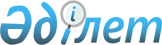 О внесении изменений и дополнений в решение Каргалинского районного маслихата от 22 декабря 2021 года № 80 "Об утверждении Каргалинского районного бюджета на 2022-2024 годы"Решение Каргалинского районного маслихата Актюбинской области от 31 марта 2022 года № 117
      РЕШИЛ:
      1. Внести в решение Каргалинского районного маслихата "Об утверждении Каргалинского районного бюджета на 2022-2024 годы" от 22 декабря 2021 года № 80 (зарегистрированное в Реестре государственной регистрации нормативных правовых актов № 25942) следующие изменения и дополнения:
      в пункте 1:
      в подпункте 1):
      доходы – цифры "4 393 146" заменить цифрами "4 775 342,2";
      в подпункте 2):
      затраты – цифры "4 393 146" заменить цифрами "5 068 683,3";
      в подпункте 5):
      дефицит (профицит) бюджета – цифры "-27 133" заменить цифрами "- 320 474,1";
      в подпункте 6):
      финансирование дефицита (использование профицита) бюджета – цифры "27 133" заменить цифрами "320 474,1", в том числе:
      погашение займов – цифры "46 379" заменить цифрами "46 379,1";
      и дополнить абзацем следующего содержания:
      "используемые остатки бюджетных средств – 293 341,2.".
      пункт 9 дополнить следующими подпунктами:
      "10) на приобретение автотранспорта для призывного пункта;
      11) на капитальный и средний ремонт автомобильных дорог районного значения и улиц населенных пунктов;
      12) на развитие социальной и инженерной инфраструктуры в сельских населенных пунктах в рамках проекта "Ауыл-Ел бесігі";
      13) на развитие транспортной инфраструктуры;
      14) на развитие системы водоснабжения и водоотведения в сельских населенных пунктах.".
      пункт 10 дополнить следующими подпунктами:
      "4) на услуги по обеспечению деятельности акима города районного значения, села, поселка, сельского округа;
      5) на капитальные расходы государственного органа;
      6) на обеспечение функционирования автомобильных дорог в городах районного значения, селах, поселках, сельских округах.".
      2. Приложение 1 указанного решения изложить в новой редакции согласно приложению к настоящему решению.
      3. Настоящее решение вводится в действие с 1 января 2022 года. Бюджет Каргалинского района на 2022 год
					© 2012. РГП на ПХВ «Институт законодательства и правовой информации Республики Казахстан» Министерства юстиции Республики Казахстан
				
      Секретарь районного маслихата 

С. Аманжолов
Приложение к решению Каргалинского районного маслихата от 31 марта 2022 года № 117Приложение 1 к решению Каргалинского районного маслихата от 22 декабря 2021 года № 80
Категория
Категория
Категория
Категория
Категория
Сумма, тысяч тенге
Класс
Класс
Класс
Класс
Сумма, тысяч тенге
Подкласс
Подкласс
Подкласс
Сумма, тысяч тенге
Специфика
Специфика
Сумма, тысяч тенге
Наименование
Сумма, тысяч тенге
I. Доходы
4775342,2
1
Налоговые поступления
690596
01
Подоходный налог
274227
1
Корпоративный подоходный налог
28300
2
Индивидуальный подоходный налог
245927
03
Социальный налог
235000
1
Социальный налог
235000
04
Hалоги на собственность
157000
1
Hалоги на имущество
155000
3
Земельный налог
2000
05
Внутренние налоги на товары, работы и услуги
22569
2
Акцизы
4000
3
Поступления за использование природных и других ресурсов
14529
4
Сборы за ведение предпринимательской и профессиональной деятельности
4040
08
Обязательные платежи, взимаемые за совершение юридически значимых действий и (или) выдачу документов уполномоченными на то государственными органами или должностными лицами
1800
1
Государственная пошлина
1800
2
Неналоговые поступления
19929
01
Доходы от государственной собственности
10824
5
Доходы от аренды имущества, находящегося в государственной собственности
10686
7
Вознаграждения по кредитам, выданным из государственного бюджета
98
9
Прочие доходы от государственной собственности
40
04
Штрафы, пени, санкции, взыскания, налагаемые государственными учреждениями, финансируемыми из государственного бюджета, а также содержащимися и финансируемыми из бюджета (сметы расходов) Национального Банка Республики Казахстан
600
1
Штрафы, пени, санкции, взыскания, налагаемые государственными учреждениями, финансируемыми из государственного бюджета, а также содержащимися и финансируемыми из бюджета (сметы расходов) Национального Банка Республики Казахстан, за исключением поступлений от организаций нефтяного сектора и в Фонд компенсации потерпевшим
600
06
Прочие неналоговые поступления
8505
1
Прочие неналоговые поступления
8505
3
Поступления от продажи основного капитала
415
03
Продажа земли и нематериальных активов
415
1
Продажа земли
415
4
Поступления трансфертов
4064402,2
02
Трансферты из вышестоящих органов государственного управления
4064402,2
2
Трансферты из областного бюджета
4064402,2
Функциональная группа
Функциональная группа
Функциональная группа
Функциональная группа
Функциональная группа
Функциональная группа
Сумма, тысяч тенге
Функциональная подгруппа
Функциональная подгруппа
Функциональная подгруппа
Функциональная подгруппа
Функциональная подгруппа
Сумма, тысяч тенге
Администратор бюджетных программ
Администратор бюджетных программ
Администратор бюджетных программ
Администратор бюджетных программ
Сумма, тысяч тенге
Программа
Программа
Программа
Сумма, тысяч тенге
Подпрограмма
Подпрограмма
Сумма, тысяч тенге
Наименование
Сумма, тысяч тенге
II. Затраты
5068683,3
01
Государственные услуги общего характера
432816,1
1
Представительные, исполнительные и другие органы, выполняющие общие функции государственного управления
211886
112
Аппарат маслихата района (города областного значения)
40850
001
Услуги по обеспечению деятельности маслихата района (города областного значения)
40443
003
Капитальные расходы государственного органа
407
122
Аппарат акима района (города областного значения)
171036
001
Услуги по обеспечению деятельности акима района (города областного значения)
139496
003
Капитальные расходы государственного органа
21940
113
Целевые текущие трансферты нижестоящим бюджетам
9600
2
Финансовая деятельность
39185
452
Отдел финансов района (города областного значения)
39185
001
Услуги по реализации государственной политики в области исполнения бюджета и управления коммунальной собственностью района (города областного значения)
26980
010
Приватизация, управление коммунальным имуществом, постприватизационная деятельность и регулирование споров, связанных с этим
498
113
Целевые текущие трансферты нижестоящим бюджетам
11707
5
Планирование и статистическая деятельность
26684
453
Отдел экономики и бюджетного планирования района (города областного значения)
26684
001
Услуги по реализации государственной политики в области формирования и развития экономической политики, системы государственного планирования
26684
9
Прочие государственные услуги общего характера
155061,1
454
Отдел предпринимательства и сельского хозяйства района (города областного значения)
41315
001
Услуги по реализации государственной политики на местном уровне в области развития предпринимательства и сельского хозяйства
33515
007
Капитальные расходы государственного органа
7800
458
Отдел жилищно-коммунального хозяйства, пассажирского транспорта и автомобильных дорог района (города областного значения)
113746,1
001
Услуги по реализации государственной политики на местном уровне в области жилищно-коммунального хозяйства, пассажирского транспорта и автомобильных дорог
20900,3
113
Целевые текущие трансферты нижестоящим бюджетам
92845,8
02
Оборона
28726
1
Военные нужды
9537
122
Аппарат акима района (города областного значения)
9537
005
Мероприятия в рамках исполнения всеобщей воинской обязанности
9537
2
Организация работы по чрезвычайным ситуациям
19189
122
Аппарат акима района (города областного значения)
19189
006
Предупреждение и ликвидация чрезвычайных ситуаций масштаба района (города областного значения)
7902
007
Мероприятия по профилактике и тушению степных пожаров районного (городского) масштаба, а также пожаров в населенных пунктах, в которых не созданы органы государственной противопожарной службы
11287
03
Общественный порядок, безопасность, правовая, судебная, уголовно-исполнительная деятельность
500
9
Прочие услуги в области общественного порядка и безопасности
500
458
Отдел жилищно-коммунального хозяйства, пассажирского транспорта и автомобильных дорог района (города областного значения)
500
021
Обеспечение безопасности дорожного движения в населенных пунктах
500
06
Социальная помощь и социальное обеспечение
580957
1
Социальное обеспечение
43304
451
Отдел занятости и социальных программ района (города областного значения)
43304
005
Государственная адресная социальная помощь
43304
2
Социальная помощь
454564
451
Отдел занятости и социальных программ района (города областного значения)
454564
002
Программа занятости
287984
004
Оказание социальной помощи на приобретение топлива специалистам здравоохранения, образования, социального обеспечения, культуры, спорта и ветеринарии в сельской местности в соответствии с законодательством Республики Казахстан
11165
006
Оказание жилищной помощи
150
007
Социальная помощь отдельным категориям нуждающихся граждан по решениям местных представительных органов
58506
017
Обеспечение нуждающихся инвалидов протезно-ортопедическими, сурдотехническими и тифлотехническими средствами, специальными средствами передвижения, обязательными гигиеническими средствами, а также предоставление услуг санаторно-курортного лечения, специалиста жестового языка, индивидуальных помощников в соответствии с индивидуальной программой реабилитации инвалида
53669
023
Обеспечение деятельности центров занятости населения
43090
9
Прочие услуги в области социальной помощи и социального обеспечения
83089
451
Отдел занятости и социальных программ района (города областного значения)
83089
001
Услуги по реализации государственной политики на местном уровне в области обеспечения занятости и реализации социальных программ для населения
34495
011
Оплата услуг по зачислению, выплате и доставке пособий и других социальных выплат
368
054
Размещение государственного социального заказа в неправительственных организациях
31600
113
Целевые текущие трансферты нижестоящим бюджетам
16626
07
Жилищно-коммунальное хозяйство
387041
1
Жилищное хозяйство
110109
458
Отдел жилищно-коммунального хозяйства, пассажирского транспорта и автомобильных дорог района (города областного значения)
532
003
Организация сохранения государственного жилищного фонда
532
466
Отдел архитектуры, градостроительства и строительства района (города областного значения)
109577
003
Проектирование и (или) строительство, реконструкция жилья коммунального жилищного фонда
82612
004
Проектирование, развитие и (или) обустройство инженерно-коммуникационной инфраструктуры
22465
098
Приобретение жилья коммунального жилищного фонда
4500
2
Коммунальное хозяйство
247530
458
Отдел жилищно-коммунального хозяйства, пассажирского транспорта и автомобильных дорог района (города областного значения)
241452
012
Функционирование системы водоснабжения и водоотведения
15329
026
Организация эксплуатации тепловых сетей, находящихся в коммунальной собственности районов (городов областного значения)
5000
027
Организация эксплуатации сетей газификации, находящихся в коммунальной собственности районов (городов областного значения)
5459
028
Развитие коммунального хозяйства
31377
058
Развитие системы водоснабжения и водоотведения в сельских населенных пунктах
184287
466
Отдел архитектуры, градостроительства и строительства района (города областного значения)
6078
005
Развитие коммунального хозяйства
6078
3
Благоустройство населенных пунктов
29402
458
Отдел жилищно-коммунального хозяйства, пассажирского транспорта и автомобильных дорог района (города областного значения)
29402
015
Освещение улиц в населенных пунктах
9402
018
Благоустройство и озеленение населенных пунктов
20000
08
Культура, спорт, туризм и информационное пространство
335807
1
Деятельность в области культуры
151817
457
Отдел культуры, развития языков, физической культуры и спорта района (города областного значения)
148248
003
Поддержка культурно-досуговой работы
148248
466
Отдел архитектуры, градостроительства и строительства района (города областного значения)
3569
011
Развитие объектов культуры
3569
2
Спорт
8363
457
Отдел культуры, развития языков, физической культуры и спорта района (города областного значения)
8363
009
Проведение спортивных соревнований на районном (города областного значения) уровне
4292
010
Подготовка и участие членов сборных команд района (города областного значения) по различным видам спорта на областных спортивных соревнованиях
4071
3
Информационное пространство
114813
456
Отдел внутренней политики района (города областного значения)
19929
002
Услуги по проведению государственной информационной политики
19929
457
Отдел культуры, развития языков, физической культуры и спорта района (города областного значения)
94884
006
Функционирование районных (городских) библиотек
93918
007
Развитие государственного языка и других языков народа Казахстана
966
9
Прочие услуги по организации культуры, спорта, туризма и информационного пространства
60814
456
Отдел внутренней политики района (города областного значения)
37321
001
Услуги по реализации государственной политики на местном уровне в области информации, укрепления государственности и формирования социального оптимизма граждан
20447
003
Реализация мероприятий в сфере молодежной политики
16874
457
Отдел культуры, развития языков, физической культуры и спорта района (города областного значения)
23493
001
Услуги по реализации государственной политики на местном уровне в области культуры, развития языков, физической культуры и спорта
19667
032
Капитальные расходы подведомственных государственных учреждений и организаций
3826
10
Сельское, водное, лесное, рыбное хозяйство, особо охраняемые природные территории, охрана окружающей среды и животного мира, земельные отношения
34112
6
Земельные отношения
19476
463
Отдел земельных отношений района (города областного значения)
19476
001
Услуги по реализации государственной политики в области регулирования земельных отношений на территории района (города областного значения)
19476
9
Прочие услуги в области сельского, водного, лесного, рыбного хозяйства, охраны окружающей среды и земельных отношений
14636
453
Отдел экономики и бюджетного планирования района (города областного значения)
14636
099
Реализация мер по оказанию социальной поддержки специалистов
14636
11
Промышленность, архитектурная, градостроительная и строительная деятельность
19024
2
Архитектурная, градостроительная и строительная деятельность
19024
466
Отдел архитектуры, градостроительства и строительства района (города областного значения)
19024
001
Услуги по реализации государственной политики в области строительства, улучшения архитектурного облика городов, районов и населенных пунктов области и обеспечению рационального и эффективного градостроительного освоения территории района (города областного значения)
19024
12
Транспорт и коммуникации
359832
1
Автомобильный транспорт
359832
458
Отдел жилищно-коммунального хозяйства, пассажирского транспорта и автомобильных дорог района (города областного значения)
359832
022
Развитие транспортной инфраструктуры
99143
023
Обеспечение функционирования автомобильных дорог
25000
045
Капитальный и средний ремонт автомобильных дорог районного значения и улиц населенных пунктов
235689
13
Прочие
76187
9
Прочие
76187
452
Отдел финансов района (города областного значения)
14000
012
Резерв местного исполнительного органа района (города областного значения)
14000
458
Отдел жилищно-коммунального хозяйства, пассажирского транспорта и автомобильных дорог района (города областного значения)
62187
064
Развитие социальной и инженерной инфраструктуры в сельских населенных пунктах в рамках проекта "Ауыл-Ел бесігі"
62187
14
Обслуживание долга
25498
1
Обслуживание долга
25498
452
Отдел финансов района (города областного значения)
25498
013
Обслуживание долга местных исполнительных органов по выплате вознаграждений и иных платежей по займам из областного бюджета
25498
15
Трансферты
2788183,2
1
Трансферты
2788183,2
452
Отдел финансов района (города областного значения)
2788183,2
006
Возврат неиспользованных (недоиспользованных) целевых трансфертов
833,1
024
Целевые текущие трансферты из нижестоящего бюджета на компенсацию потерь вышестоящего бюджета в связи с изменением законодательства
2393949
038
Субвенции
319128
054
Возврат сумм неиспользованных (недоиспользованных) целевых трансфертов, выделенных из республиканского бюджета за счет целевого трансферта из Национального фонда Республики Казахстан
74273,1
III. Чистое бюджетное кредитование
27133
Бюджетные кредиты
73512
10
Сельское, водное, лесное, рыбное хозяйство, особо охраняемые природные территории, охрана окружающей среды и животного мира, земельные отношения
73512
9
Прочие услуги в области сельского, водного, лесного, рыбного хозяйства, охраны окружающей среды и земельных отношений
73512
453
Отдел экономики и бюджетного планирования района (города областного значения)
73512
006
Бюджетные кредиты для реализации мер социальной поддержки специалистов
73512
Категория
Категория
Категория
Категория
Категория
Сумма, тысяч тенге
Класс
Класс
Класс
Класс
Сумма, тысяч тенге
Подкласс
Подкласс
Подкласс
Сумма, тысяч тенге
Специфика
Специфика
Сумма, тысяч тенге
Наименование
Сумма, тысяч тенге
5
Погашение бюджетных кредитов
46379
01
Погашение бюджетных кредитов
46379
1
Погашение бюджетных кредитов, выданных из государственного бюджета
46379
Функциональная группа
Функциональная группа
Функциональная группа
Функциональная группа
Функциональная группа
Функциональная группа
Сумма, тысяч тенге
Функциональная подгруппа
Функциональная подгруппа
Функциональная подгруппа
Функциональная подгруппа
Функциональная подгруппа
Сумма, тысяч тенге
Администратор бюджетных программ
Администратор бюджетных программ
Администратор бюджетных программ
Администратор бюджетных программ
Сумма, тысяч тенге
Программа
Программа
Программа
Сумма, тысяч тенге
Подпрограмма
Подпрограмма
Сумма, тысяч тенге
Наименование
Сумма, тысяч тенге
IV. Сальдо по операциям с финансовыми активами
0
Приобретение финансовых активов
0
13
Прочие
0
9
Прочие
0
452
Отдел финансов района (города областного значения)
0
014
Формирование или увеличение уставного капитала юридических лиц
0
V. Дефицит (профицит) бюджета
-320474,1
VI. Финансирование дефицита (использование профицита) бюджета
320474,1
Категория
Категория
Категория
Категория
Категория
Сумма, тысяч тенге
Класс
Класс
Класс
Класс
Сумма, тысяч тенге
Подкласс
Подкласс
Подкласс
Сумма, тысяч тенге
Специфика
Специфика
Сумма, тысяч тенге
Наименование
Сумма, тысяч тенге
7
Поступления займов
73512
01
Внутренние государственные займы
73512
2
Договоры займа
73512
Функциональная группа
Функциональная группа
Функциональная группа
Функциональная группа
Функциональная группа
Функциональная группа
Сумма, тысяч тенге
Функциональная подгруппа
Функциональная подгруппа
Функциональная подгруппа
Функциональная подгруппа
Функциональная подгруппа
Сумма, тысяч тенге
Администратор бюджетных программ
Администратор бюджетных программ
Администратор бюджетных программ
Администратор бюджетных программ
Сумма, тысяч тенге
Программа
Программа
Программа
Сумма, тысяч тенге
Подпрограмма
Подпрограмма
Сумма, тысяч тенге
Наименование
Сумма, тысяч тенге
16
Погашение займов
46379,1
1
Погашение займов
46379,1
452
Отдел финансов района (города областного значения)
46379,1
008
Погашение долга местного исполнительного органа перед вышестоящим бюджетом
46379,0
021
Возврат неиспользованных бюджетных кредитов, выданных из местного бюджета
0,1
Категория
Категория
Категория
Категория
Категория
Сумма, тысяч тенге
Класс
Класс
Класс
Класс
Сумма, тысяч тенге
Подкласс
Подкласс
Подкласс
Сумма, тысяч тенге
Специфика
Специфика
Сумма, тысяч тенге
Наименование
Сумма, тысяч тенге
8
Используемые остатки бюджетных средств
293341,2
01
Остатки бюджетных средств
293341,2
1
Свободные остатки бюджетных средств
293341,2